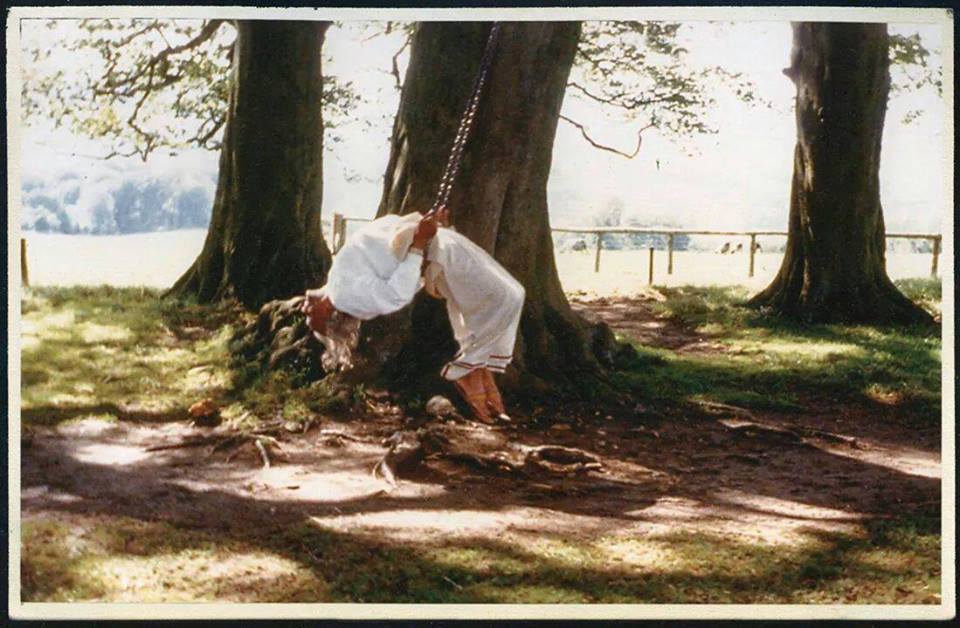 Iyengar YogaSummer Week Workshop1 – 7 August, 2021    Lisbon, PortugalLisboa Yoga Loft(lisboayogaloft.com)With: Billy KonradSr. Iyengar Yoga InstructorBilly is a certified Senior Iyengar Yoga Instructor based in Lisbon, Portugal. Originally trained at the Iyengar Yoga Institute of San Francisco, he relocated to Europe in 2007 to further his training in Paris, France. In 2012, he moved full time to Lisbon - where he now lives with his family. He brings 30 years of study and practice to his public classes and workshops.billykonrad.comDaily Class Schedule:9h – 12h,16h00– 19h00(except 7 August: 10h – 12h30)Price:  400 euros(Zoom Only: 350 euros)All material provided on site.Booking, further questions, or information regarding local accommodation, food options, attractions, contact Billy directly:konradbilly@yahoo.com                  